.[1-8] STEP FORWARD AND DRAG X4, SCUFF, BACK STEP ,HIP BUMP X2[9-16] DOWN WALK WALK X2, STEP, SCUFF,TURN STEP TO L, TOUCH[17-24] CROSS TOUCH X3, ARM STYLING[25-32] LOCK AND SWEEP, SAILOR STEP, DOWN UP HITCH X2Contact : Champ.linedance@gmail.comDynamite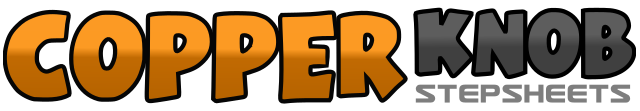 .......Count:32Wall:4Level:Improver.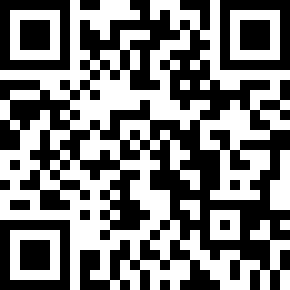 Choreographer:Yujin Jung (KOR) - August 2020Yujin Jung (KOR) - August 2020Yujin Jung (KOR) - August 2020Yujin Jung (KOR) - August 2020Yujin Jung (KOR) - August 2020.Music:Dynamite - BTSDynamite - BTSDynamite - BTSDynamite - BTSDynamite - BTS........1,2RF step forward LF drag, LF step forward RF drag3,4RF step forward LF drag, LF step forward RF drag5,6RF sucff, RF back step&,7,&,8L hip bump, in place, L hip bump, in place1,&,2Bend keens ,RF walk, LF walk3,&,4Bend keens, RF walk, LF walk5,6,7,8LF in place, RF scuff, RF 1/4 turn step to L (9:00), LF side touch1,2LF cross forward step , RF side touch3,4RF cross forward step , LF side touch5,6LF cross forward step , RF side touch7-8sweep your head with both hands together1-2RF forward lock step and sweep3,&,4RF back to L, LF close beside RF, RF side step5-&,6down up (like playing a guitar), LF hitch7-&,8down up (like playing a guitar), RF hitch